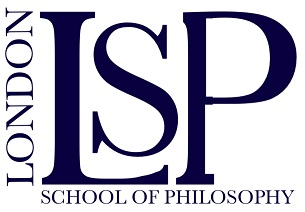 			Academic Year	2021-22			Hellenistic PhilosophyVenue			On-lineDay and Time	Monday 11am to 1pmTerm Dates		25th April - 4th July (includes one Bank Holiday)No. of Meetings	10Module taught by	Mark FieldingFee			£100Entrance RequirementsThe course is open to anyone with an interest and enthusiasm for the subject.Teaching MethodsThe course will be taught using a combination of on-line lectures, reading extracts of key texts, and on-line class discussion. In this case, the recommended book will be the focus of each class.   Course DescriptionThe period following the initial eruption of Philosophical invention is often neglected. This course covers the main schools and the related developments in philosophical thought which introduced many profound considerations into questions of how we live our lives and provides a crucial link between the Greek and Christian conceptions of our world.The main text will be: Hellenistic Philosophy by John Sellars. OUP 2018				Module ContentWeek1 What, When, Where, and WhoChapter 1 of SellarsWeek 2KnowledgeChapter 2 of SellarsWeek 3NatureChapter 3 of SellarsWeek 4The SelfChapter 4 of SellarsWeek 5The GoodChapter 5 of SellarsWeek 6FreewillChapter 6 of SellarsWeek 7FinitudeChapter 7 of SellarsWeek 8CommunityChapter 8 of SellarsWeek 9What was Hellenistic Philosophy?Chapter 9 of SellarsWeek 10What happened next?The legacy of Philosophy in the post-Greek eraThere are, of course, additional books available. All the core texts will be provided, but if you’re looking for more reading, here are a few suggestions:Stoicism, John Sellars. Acumen 2006Philosophy as a Way of Life, Pierre Hadot. Blackwell 1995What is Ancient Philosophy?, Pierre Hadot. Harvard UP 2002Hellenistic Philosophy: Stoics, Epicureans, Sceptics, Edited by A. A. Long. Duckworth 1996Hellenistic Philosophy: Introductory Readings (2nd Edition), Inwood and Gerson. Hackett 1998.Philosophy in the Hellenistic and Roman Worlds, Peter Adamson. OUP 2018